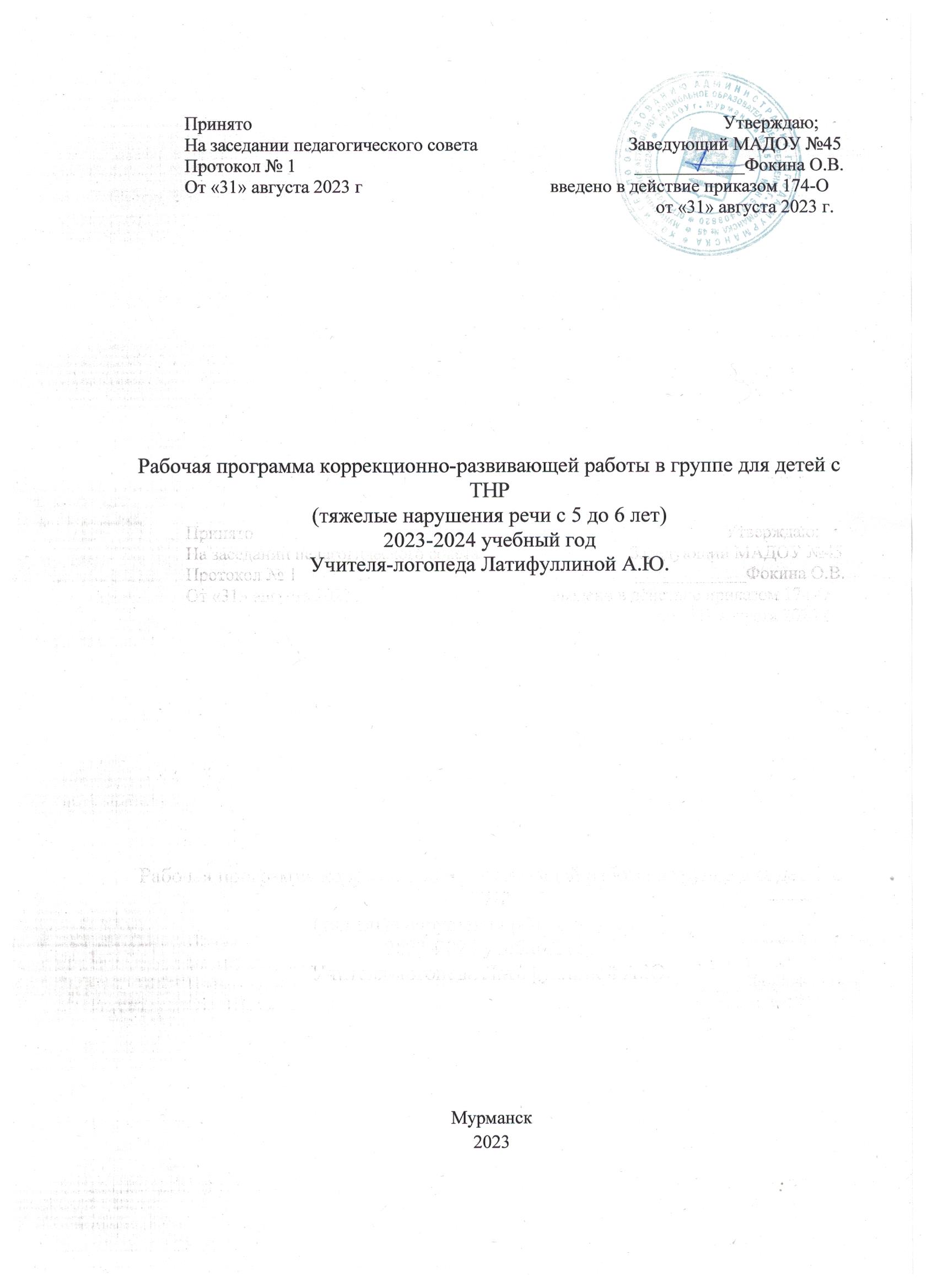 Содержание:ВведениеI. Целевой раздел:
1.1.Пояснительная записка
1.2. Цели, задачи, реализации коррекционно-развивающей работы в группах дошкольного образования для детей с ТНР в соответствии с ФГОС ДО и ФАОП ДО. Основные направления коррекционно-развивающей работы.
1.3. Принципы и подходы к формированию коррекционно-развивающей программы.1.4. Особенности развития речи дошкольников с ТНР.
1.5. Планируемые результаты как ориентиры освоения воспитанниками коррекционно- развивающей программы дошкольного образования (в виде целевых ориентиров).1.6  Планируемые результаты как ориентиры освоения воспитанниками коррекционно-развивающей программы дошкольного образования с учетом особенностей региона проживания – г. Мурманска.
II. СОДЕРЖАТЕЛЬНЫЙ РАЗДЕЛ
2.1. Содержание образовательных областей. 2.2. Система коррекционно-развивающей работы в группе компенсирующей направленности для детей с ТНР. Организация образовательной деятельности.
2.3. Особенности организации педагогического процесса в группах для детей с ТНР.2.3.1. Особенности взаимодействия педагогического коллектива с семьями воспитанников.2.3.2. Интеграция усилий учителя-логопеда и воспитателей.
III. Организационный раздел 3.1 Особенности организации коррекционно-развивающей работы в группе для детей с ТНР старшего дошкольного возраста. 3.2. Особенности организации предметно-пространственной развивающей среды в группе для детей с ТНР старшего дошкольного возраста. 
3.3. Проектирование образовательного процесса.3.4  Информационно – методическое обеспечение рабочей программы.ВВЕДЕНИЕОбучающиеся с тяжелыми нарушениями речи ( с общим недоразвитием речи (далее - ОНР) представляют собой сложную разнородную группу, характеризующуюся разной степенью и механизмом нарушения речи, временем его возникновения, разнородным уровнем психофизического развития. Это определяет различные возможности детей в овладении навыками речевого общения.Дошкольники с ОНР овладевают грамматическими формами словоизменения, словообразования, типами предложений, как правило, в той же последовательности, что и при нормальном речевом развитии. Своеобразие овладения грамматическим строем речи детьми с ОНР проявляется в более медленном темпе усвоения, в дисгармонии развитии морфологической и синтаксической системы языка, семантических формально-языковых компонентов, в искажении общей картины речевого развития.При включении ребенка с речевыми нарушениями в образовательный процесс дошкольной образовательной организации обязательным условием является организация его систематического, адекватного, непрерывного психолого-медико-педагогического сопровождения. Содержание Программы в соответствии с требованиями Федерального Государственного Образовательного Стандарта включает три основных раздела – целевой, содержательный и организационный.Федеральная Адаптированная Образовательная Программа Дошкольного Образования для детей с ТНР определяет содержание образовательных областей с учетом возрастных и индивидуальных особенностей детей в различных видах деятельности, таких как:– игровая (сюжетно-ролевая игра, игра с правилами и другие виды игры),– коммуникативная (общение и взаимодействие со взрослыми и другими детьми),– познавательно-исследовательская (исследование и познание природного и социального миров в процессе наблюдения и взаимодействия с ними), а также такими видами активности ребенка, как:– восприятие художественной литературы и фольклора,– самообслуживание и элементарный бытовой труд (в помещении и на улице),– конструирование (конструкторы, модули, бумага, природный и иной материал),– изобразительная (рисование, лепка, аппликация),– музыкальная (восприятие и понимание смысла музыкальных произведений, пение, музыкально-ритмические движения, игры на детских музыкальных инструментах),– двигательные (овладение основными движениями) формы активности ребенка.Коррекционная программа:- является неотъемлемой частью адаптированной основной образовательной программы дошкольного образования детей дошкольного возраста с тяжёлыми нарушениями речи; -  обеспечивает достижение максимальной коррекции нарушений развития;   - учитывает особые образовательные потребности детей дошкольного возраста с тяжёлыми нарушениями речи.Программа обеспечивает планируемые результаты дошкольного образования детей с общим недоразвитием речи в виде целевых ориентиров в условиях дошкольных образовательных групп компенсирующей направленности.ЦЕЛЕВОЙ РАЗДЕЛПояснительная запискаРабочая программа коррекционно-развивающей работы в группе компенсирующей направленности для детей с тяжелыми нарушениями речи (с общим недоразвитием речи) является основным необходимым документом для организации работы учителя-логопеда с детьми, имеющими нарушения речи. Рабочая программа предназначена для детей 5-6 лет с общим недоразвитием речи I – IV уровня, посещающих подготовительную группу для детей с ТНР МАДОУ г. Мурманска, детский сад № 45. Рабочая программа разработана в соответствии со следующими нормативными документами:Федеральным законом «Об образовании в Российской Федерации» от 29.12.2012 № 273 – ФЗ;Федеральным государственным стандартом дошкольного образования, утверждённый приказом Министерства образования и науки Российской федерации от 17.10.2013 № 1155 «Об утверждении федерального государственного стандарта дошкольного образования»; Федеральной адаптированной образовательной программой дошкольного образования для обучающихся с ограниченными возможностями здоровья, утвержденной приказом Министерства просвещения Российской Федерации от 24 ноября 2022 г. N 1022;Конвенцией о правах ребёнка; Декларацией прав ребёнка; Санитарно-эпидемиологическими требованиями к устройству, содержанию и организации режима работы в дошкольных организациях; Образовательной программой дошкольного образования МАДОУ г.Мурманска № 45; Адаптированной программой дошкольного образования МАДОУ г.Мурманска № 45;«Положением об организации групп компенсирующей направленности в МАДОУ г. Мурманска № 45» «Об утверждении и введении в действие Федеральных государственных требований к структуре основной общеобразовательной программы дошкольного образования», - Санитарно-эпидемиологическими требованиями к устройству, содержанию и организации режима работы в дошкольных организациях. Рабочая программа разработана на период 2023-2024 учебного года (с 01.09.2023 по 31.05.2024 года). Цели,  задачи, реализации коррекционно-развивающей работы в группах дошкольного образования для детей с ТНР в соответствии с ФГОС ДО и ФАОП ДО. Основные направления коррекционно-развивающей работы.Цель программы: построение системы коррекционно-развивающей работы в логопедической группе для детей с тяжелыми нарушениями речи (общим недоразвитием речи) в возрасте с 5 до 6 лет, предусматривающей полную интеграцию действий всех специалистов дошкольного образовательного учреждения и родителей дошкольников. Комплексность педагогического воздействия направлена на выравнивание   речевого    и    психофизического    развития    детей    и    обеспечение их всестороннего гармоничного развития.Одной из основных задач рабочей программы является овладение детьми самостоятельной, правильной, активной правильной речью и коммуникативными навыками, фонетической системой русского языка, элементами грамоты, что формирует психологическую готовность к обучению в школе и обеспечивает преемственность со следующей ступенью системы общего образования.Главная задача рабочей программы заключается в реализации общеобразовательных задач дошкольного образования с привлечением синхронного выравнивания речевого и психофизического развития детей с тяжелыми нарушениями речи (общим недоразвитием речи).В рабочей программе предусмотрена необходимость охраны и укрепления физического и психического здоровья детей с тяжелой речевой патологией, обеспечения эмоционального благополучия каждого ребенка. Она позволяет формировать оптимистическое отношение детей к окружающему, что дает возможность ребенку жить и развиваться, обеспечивает позитивное эмоционально-личностное и социально-коммуникативное развитие.Объем учебного материала в рабочей программе рассчитан в соответствии с возрастными физиологическими нормативами, что позволяет избежать переутомления и дезадаптации дошкольников.Принципы и подходы к формированию коррекционно- развивающей программы.Главная идея заключается в реализации общеобразовательных задач дошкольного образования с привлечением синхронного выравнивания речевого и психического развития детей с ТНР, то есть одним из основных принципов Программы является принцип природосообразности. Программа учитывает общность развития нормально развивающихся детей и детей с ТНР и основывается на онтогенетическом принципе, учитывая закономерности развития детской речи в норме.Кроме того, Программа имеет в своей основе следующие принципы:  принцип индивидуализации, учета возможностей, особенностей развития и потребностей каждого ребенка;принцип признания каждого ребенка полноправным участником образовательного процесса;принцип поддержки детской инициативы и формирования познавательных интересов каждого ребенка;принцип интеграции усилий специалистов;принцип конкретности и доступности учебного материала, соответствия требований, методов, приемов и условия образования индивидуальным и возрастным особенностям детей;принцип систематичности и взаимосвязи учебного материала;принцип постепенности подачи учебного материала;принцип концентрического наращивания информации в каждой из последующих возрастных групп во всех пяти образовательных областях.Особенности развития речи дошкольников с ТНР.ТНР – стойкие специфические отклонения формирования всех компонентов речевой системы, отмечающиеся при сохранном слухе и интеллекте у детей. Общие недоразвитие речи является тяжелым нарушением речи. Общее недоразвитие речи (ОНР) рассматривается как системное нарушение речевой деятельности, сложные речевые расстройства, при которых у детей нарушено формирование всех компонентов речевой системы, касающихся и звуковой, и смысловой сторон, при нормальном слухе и сохранном интеллекте (Левина Р. Е., Филичева Т. Б., Чиркина Г. В.). Речевая недостаточность при ОНР у дошкольников может варьироваться от полного отсутствия речи до развернутой речи с выраженными проявлениями лексико- грамматического и фонетико-фонематического недоразвития (Левина Р. Е.).Группу посещают дети  пятого года жизни с тяжелыми нарушениями речи (общим недоразвитием речи I, II , III, IV  уровней речевого развития).В речи дошкольника с I уровнем речевого недоразвития  отсутствуют словесные средства общения, лексический запас резко отстает от среднестатистической возрастной нормы. В активном словаре обнаруживается незначительное количество звукокомплексов, звукоподражаний, аморфных слов. Ребенок может использовать единичные обиходные слова, сильно искаженные по слоговому и звуковому составу, что делает речь малоразборчивой. Способность понимания обращенной речи напрямую зависит от ситуации. Характерен так называемый импрессивный аграмматизм - при изменении грамматической формы слова, вне контекста или конкретной ситуации понимание становится недоступным. Фразовая речь не сформирована. Предложения состоят из отдельных лепетных слов, которые могут иметь множественные значения. Активно применяются неязыковые средства – изменения интонации, указательные жесты и мимика. Использование предлогов и словоизменение недоступно. Грубо искажается слоговая структура, сложные слова сокращаются до 1-2-х слогов. Фонематический слух не развит: ребенок не различает и не выделяет оппозиционные фонемы. Произносительные умения находятся на низком уровне. Нарушены многие группы звуков, типична нечеткость и неустойчивость артикуляции.У дошкольников со вторым уровнем речевого развития при ОНР активный словарный запас составляет обиходная предметная и глагольная лексика. Пассивный словарный запас тоже снижен и не соответствует возрастной норме. Понимание обращенной речи затруднено. В самостоятельных высказываниях у детей есть простые нераспространенные предложения. При этом отмечаются грубые ошибки в употреблении грамматических конструкций. Типичны грубые нарушения слоговой структуры и звуконаполняемости слов. У детей выявляется недостаточность фонетической стороны речи (большое количество несформированных звуков).У дошкольников с третьим уровнем речевого развития при ОНР в активной речи представлены простые распространенные предложения. Речь характеризуется элементами лексико-грамматического и фонетико-фонематического недоразвития. В активном словаре представлены все части речи, кроме причастий и деепричастий. Появляются первые навыки словообразования. Характерно недифференцированное произношение звуков, причем замены могут быть нестойкими. Более устойчивым становится произношение слов сложной слоговой структуры. Понимание речи приближается к норме.У дошкольников с четвертым  уровнем речевого развития при ОНР присутствуют незначительные нарушения в формировании всех компонентов языковой системы, которые выявляется в процессе углубленного логопедического обследования при выполнении детьми специально подобранных заданий. Общее недоразвитие речи четвертого уровня определяется как своеобразная стертая или легкая форма речевой патологии, при которой у детей отмечаются неявно выраженные, но стойкие нарушения в овладении языковыми механизмами словообразования, словоизменения, в употреблении слов сложной структуры, некоторых грамматических конструкций, недостаточный уровень дифференцированного восприятия фонем и др.Планируемые результаты как ориентиры освоения воспитанниками коррекционно-развивающей программы дошкольного образования (в виде целевых ориентиров).Содержание и планируемые результаты Программы не ниже соответствующих содержания и планируемых результатов ФГОС ДО и Федеральной Адаптированной Образовательной Программы Дошкольного Образования для обучающихся с ОВЗ.В соответствии с ФГОС ДО специфика дошкольного детства и системные особенности дошкольного образования делают неправомерными требования от ребенка дошкольного возраста конкретных образовательных достижений. Поэтому результаты освоения Программы представлены в виде целевых ориентиров дошкольного образования и представляют собой возрастные характеристики возможных достижений ребенка с ТНР к концу дошкольного образования.Реализация образовательных целей и задач Программы направлена на достижение целевых ориентиров дошкольного образования, которые описаны как основные характеристики развития ребенка с ТНР. Они представлены в виде изложения возможных достижений, обучающихся на разных возрастных этапах дошкольного детства.В соответствии с особенностями психофизического развития ребенка с ТНР, планируемые результаты освоения Программы предусмотрены в ряде целевых ориентиров.К концу данного возрастного этапа ребенок:обладает сформированной мотивацией к школьному обучению;усваивает значения новых слов на основе знаний о предметах и явлениях окружающего мира;употребляет слова, обозначающие личностные характеристики, многозначные;умеет подбирать слова с противоположным и сходным значением;правильно употребляет основные грамматические формы слова;составляет различные виды описательных рассказов (описание, повествование, с элементами рассуждения) с соблюдением цельности и связности высказывания, составляет творческие рассказы;владеет простыми формами фонематического анализа, способен осуществлять сложные формы фонематического анализа (с постепенным переводом речевых умений во внутренний план), осуществляет операции фонематического синтеза;осознает слоговое строение слова, осуществляет слоговой анализ и синтез слов (двухсложных с открытыми, закрытыми слогами, трехсложных с открытыми слогами, односложных);правильно произносит звуки (в соответствии с онтогенезом);владеет основными видами продуктивной деятельности, проявляет инициативу и самостоятельность в разных видах деятельности: в игре, общении, конструировании;выбирает род занятий, участников по совместной деятельности, избирательно и устойчиво взаимодействует с детьми;участвует в коллективном создании замысла в игре и на занятиях;передает как можно более точное сообщение другому, проявляя внимание к собеседнику;регулирует свое поведение в соответствии с усвоенными нормами и правилами, проявляет кооперативные умения в процессе игры, соблюдая отношения партнерства, взаимопомощи, взаимной поддержки;отстаивает усвоенные нормы и правила перед ровесниками и педагогическим работником, стремится к самостоятельности, проявляет относительную независимость от педагогического работника;использует в играх знания, полученные в ходе экскурсий, наблюдений, знакомства с художественной литературой, картинным материалом, народным творчеством, историческими сведениями, мультфильмами;использует в процессе продуктивной деятельности все виды словесной регуляции: словесного отчета, словесного сопровождения и словесного планирования деятельности;устанавливает причинно-следственные связи между условиями жизни, внешними и функциональными свойствами в животном и растительном мире на основе наблюдений и практического экспериментирования;определяет пространственное расположение предметов относительно себя, геометрические фигуры;владеет элементарными математическими представлениями: количество в пределах десяти, знает цифры 0, 1-9, соотносит их с количеством предметов, решает простые арифметические задачи устно, используя при необходимости в качестве счетного материала символические изображения;определяет времена года, части суток;самостоятельно получает новую информацию (задает вопросы, экспериментирует);пересказывает литературные произведения, составляет рассказ по иллюстративному материалу (картинкам, картинам, фотографиям), содержание которых отражает эмоциональный, игровой, трудовой, познавательный опыт обучающихся;составляет рассказы по сюжетным картинкам и по серии сюжетных картинок, используя графические схемы, наглядные опоры;25) составляет с помощью педагогического работника небольшие сообщения, рассказы из личного опыта;26) владеет предпосылками овладения грамотой;27) стремится к использованию различных средств и материалов в процессе изобразительной деятельности;28) имеет элементарные представления о видах искусства, понимает доступные произведения искусства (картины, иллюстрации к сказкам и рассказам, народная игрушка), воспринимает музыку, художественную литературу, фольклор;29) проявляет интерес к произведениям народной, классической и современной музыки, к музыкальным инструментам;30) сопереживает персонажам художественных произведений;31) выполняет основные виды движений и упражнения по словесной инструкции педагогических работников: согласованные движения, а также разноименные и разнонаправленные движения;32) осуществляет элементарное двигательное и словесное планирование действий в ходе спортивных упражнений;33) знает и подчиняется правилам подвижных игр, эстафет, игр с элементами спорта;34) владеет элементарными нормами и правилами здорового образа жизни (в питании, двигательном режиме, закаливании, при формировании полезных привычек).Целевые ориентиры Программы выступают основаниями преемственности дошкольного и начального общего образования. Планируемые результаты как ориентиры освоения воспитанниками коррекционно-развивающей программы дошкольного образования с учетом особенностей региона проживания – г. Мурманска.Ребенок имеет первичные представления о своей семье, родном городе, родном районе - Первомайском, Мурманской области, ближайших городах – Мурманска, природе Мурманской области, истории родного края, о людях, прославивших Заполярье. Может рассказать о своем родном городе, назвать его, знает государственную символику. Имеет представление о карте родного края.Знает представителей растительного и животного мира Мурманской области, имеющиеся на территории заповедники.Имеет первичные представления о правилах поведения дома, на улице, в транспорте, знает правила обращения с опасными предметами, элементарные правила поведения на дороге, в лесу, парке.СОДЕРЖАТЕЛЬНЫЙ РАЗДЕЛСодержание образовательных областей (обязательная часть).Содержание образовательных областей подробно изложено в Федеральной Адаптированной Образовательной Программе Дошкольного Образования для обучающихся с Ограниченными Возможностями Здоровья (ФАОП ДО для обучающихся с ОВЗ) и в Адаптированной Образовательной Программе Дошкольного Образования для обучающихся с Тяжелыми Нарушениями Речи (АОП ДО для обучающихся с ТНР) МАДОУ № 45 города Мурманска. В области социально-коммуникативного развития ребенка с ТНР, с учётом его психофизических особенностей, в условиях информационной социализации основными задачами образовательной деятельности являются создание условий для:усвоения норм и ценностей, принятых в обществе, включая моральные и нравственные ценности;развития общения и взаимодействия ребенка с ТНР с педагогическим работником и другими детьми;становления самостоятельности, целенаправленности и саморегуляции собственных действий;развития эмоциональной отзывчивости, сопереживания;формирования готовности к совместной деятельности с другими детьми и педагогическим работником;формирования уважительного отношения и чувства принадлежности к своей семье и к сообществу обучающихся и педагогических работников в Организации;формирования позитивных установок к различным видам труда и творчества;формирования основ безопасного поведения в быту, социуме, природе;развития коммуникативных и социальных навыков ребенка с ТНР;развития игровой деятельности.В образовательной области "Познавательное развитие" основными задачами образовательной деятельности с детьми являются создание условий для:развития интересов обучающихся, любознательности и познавательной мотивации;формирования познавательных действий, становления сознания;развития воображения и творческой активности;формирования первичных представлений о себе, других людях, объектах окружающего мира, о свойствах и отношениях объектов окружающего мира (форме, цвете, размере, материале, звучании, ритме, темпе, количестве, числе, части и целом, пространстве и времени, движении и покое, причинах и следствиях);формирования первичных представлений о малой родине и Отечестве, представлений о социокультурных ценностях нашего народа, об отечественных традициях и праздниках, о планете Земля как общем доме людей, об особенностях ее природы, многообразии стран и народов мира;развития представлений о виртуальной среде, о возможностях и рисках интернета.         В образовательной области "Речевое развитие" основными задачами образовательной деятельности с детьми является создание условий для:овладения речью как средством общения и культуры;обогащения активного словаря;развития связной, грамматически правильной диалогической и монологической речи;развития речевого творчества;развития звуковой и интонационной культуры речи, фонематического слуха;знакомства с книжной культурой, детской литературой;развития понимания на слух текстов различных жанров детской литературы;формирование звуковой аналитико-синтетической активности как предпосылки обучения грамоте;профилактики речевых нарушений и их системных последствий.        Программа оставляет Организации право выбора способа речевого развития обучающихся, в том числе с учетом особенностей реализуемых основных образовательных программ и других особенностей реализуемой образовательной деятельности.В образовательной области "Художественно-эстетическое развитие" основными задачами образовательной деятельности с детьми является создание условий для:развития у обучающихся интереса к эстетической стороне действительности, ознакомления с разными видами и жанрами искусства (словесного, музыкального, изобразительного), в том числе народного творчества;развития способности к восприятию музыки, художественной литературы, фольклора;приобщения к разным видам художественно-эстетической деятельности, развития потребности в творческом самовыражении, инициативности и самостоятельности в воплощении художественного замысла.В сфере развития у обучающихся интереса к эстетической стороне действительности, ознакомления с разными видами и жанрами искусства, в том числе народного творчества. Программа относит к образовательной области художественно-эстетического развития приобщение обучающихся к эстетическому познанию и переживанию мира, к искусству и культуре в широком смысле, а также творческую деятельность обучающихся в изобразительном, пластическом, музыкальном, литературном и других видах художественно-творческой деятельности.В области физического развития ребенка основными задачами образовательной деятельности являются создание условий для:становления у обучающихся ценностей здорового образа жизни;овладение элементарными нормами и правилами здорового образа жизни (в питании, двигательном режиме, закаливании, при формировании полезных привычек);развития представлений о своем теле и своих физических возможностях;приобретения двигательного опыта и совершенствования двигательной активности;формирования начальных представлений о некоторых видах спорта, овладения подвижными играми с правилами.В сфере становления у обучающихся ценностей здорового образа жизни педагогические работники способствуют развитию у обучающихся ответственного отношения к своему здоровью. Они рассказывают детям о том, что может быть полезно и что вредно для их организма, помогают детям осознать пользу здорового образа жизни, соблюдения его элементарных норм и правил, в том числе правил здорового питания, закаливания. Педагогические работники способствуют формированию полезных навыков и привычек, нацеленных на поддержание собственного здоровья, в том числе формированию гигиенических навыков. Создают возможности для активного участия обучающихся в оздоровительных мероприятиях.В сфере совершенствования двигательной активности обучающихся, развития представлений о своем теле и своих физических возможностях, формировании начальных представлений о спорте педагогические работники уделяют специальное внимание развитию у ребенка представлений о своем теле, произвольности действий и движений ребенка.Для удовлетворения естественной потребности обучающихся в движении, педагогические работники организуют пространственную среду с соответствующим оборудованием как внутри помещения, так и на внешней территории (горки, качели и другое); подвижные игры (как свободные, так и по правилам), занятия, которые способствуют получению детьми положительных эмоций от двигательной активности, развитию ловкости, координации движений, силы, гибкости, правильного формирования опорно-двигательной системы детского организма.Педагогические работники поддерживают интерес обучающихся к подвижным играм, занятиям на спортивных снарядах, упражнениям в беге, прыжках, лазании, метании; побуждают обучающихся выполнять физические упражнения, способствующие развитию равновесия, координации движений, ловкости, гибкости, быстроты.Педагогические работники проводят физкультурные занятия, организуют спортивные игры в помещении и на воздухе, спортивные праздники; развивают у обучающихся интерес к различным видам спорта, предоставляют детям возможность кататься на коньках, лыжах, ездить на велосипеде, плавать, заниматься другими видами двигательной активности.Система коррекционно-развивающей работы в группе компенсирующей направленности для детей с ТНР. Организация образовательной деятельности.Учебный год в группе для детей с ТНР начинается первого сентября, длится девять месяцев (до первого июня) и условно делится на три периода: I период — сентябрь, октябрь, ноябрь; II период — декабрь, январь, февраль; III период — март, апрель, май.Сентябрь отводится всеми специалистами для углубленной диагностики развития детей, сбора анамнеза, индивидуальной работы с детьми, совместной деятельности с детьми в режимные моменты, составления и обсуждения со всеми специалистами группы плана работы на первый период работы. В конце сентября специалисты, работающие в логопедической группе, на психолого- медико-педагогическом совещании при заведующем ДОУ обсуждают результаты диагностики индивидуального  развития детей и на основании полученных результатов утверждают план работы группы на первый период работы. С первого октября начинается организованная образовательная деятельность с детьми во всех возрастных логопедических группах в соответствии с утвержденным планом работы.Обсуждение темпов динамики индивидуального развития детей и составление плана работы на следующий период проходит в рабочем порядке, в ходе собеседования учителя-логопеда со всеми специалистами. Заведующий ДОУ утверждает план работы логопедической группы в начале каждого периода работы. Медико-психолого- педагогическое совещание обязательно проводится в конце учебного года с тем, чтобы обсудить динамику индивидуального развития каждого воспитанника. В подготовительной к школе группе логопедом проводится подгрупповая работа по вторникам, средам, четвергам и пятницам. В понедельник - индивидуальная работа с детьми и индивидуальные занятия с детьми в присутствии родителей или консультирование родителей во второй половине дня. Вечерние приемы родителей по понедельникам логопед назначает по мере необходимости, но не чаще, чем два раза в месяц. На работу с одной подгруппой детей в подготовительной группе планируется 30 минут. Все остальное время в сетке работы учителя- логопеда во всех возрастных группах занимает индивидуальная работа с детьми.В середине учебного года, с 01.01 по 10.01, в логопедических группах устраиваются зимние каникулы, а в первую неделю мая — весенние каникулы. В связи с тем, что в логопедической группе проводится индивидуальная работа логопеда с детьми во время утренней прогулки, необходимо восполнить время прогулки, потраченное каждым ребенком на индивидуальное занятие, и для этого обеспечить более ранний выход детей (на 10—15 минут) на вечернюю прогулку по сравнению с массовыми группами.Особенности организации педагогического процесса в группах для детей с ТНР.Основной формой работы во всех пяти образовательных областях Программы является игровая деятельность, которая является основной формой деятельности дошкольников. Все коррекционно-развивающие индивидуальные, подгрупповые, групповые, интегрированные занятия в соответствии с Программой носят игровой характер, насыщены разнообразными играми и развивающими игровыми упражнениями и ни в коей мере не дублируют школьных форм обучения. Коррекционно-развивающее занятие в соответствии с Программой не тождественно школьному уроку и не является его аналогом.Выполнение коррекционных, развивающих и воспитательных задач, поставленных Программой, обеспечивается благодаря комплексному подходу и интеграции усилий специалистов педагогического и медицинского профилей и семей воспитанников.Реализация принципа интеграции способствует более высоким темпам общего и речевого развития детей, более полному раскрытию творческого потенциала каждого ребенка, возможностей и способностей, заложенных в детях природой, и предусматривает совместную работу учителя-логопеда, педагога-психолога, музыкального руководителя, инструктора по физическому воспитанию, инструктора по лечебной физкультуре, воспитателей и родителей дошкольников.Работой по образовательной области «Речевое развитие» руководит учитель-логопед, а другие специалисты подключаются к работе и планируют образовательную деятельность в соответствии с рекомендациями учителя-логопеда.В работе по образовательной области «Познавательное развитие» участвуют воспитатели и учитель-логопед. Учитель-логопед помогает воспитателям выбрать адекватные методы и приёмы работы с учётом индивидуальных особенностей и возможностей каждого ребёнка с ТНР и этапа коррекционной работы.Основными специалистами в области «Социально-коммуникативное развитие» выступают воспитатели и учитель-логопед при условии, что остальные участники образовательного процесса подключаются к их работе.В образовательной области «Художественно-эстетическое развитие» принимают участие воспитатели, музыкальный руководитель и учитель-логопед.Работу в образовательной области «Физическое развитие» осуществляет инструктор по физической культуре, при обязательном подключении всех остальных педагогов и родителей воспитанников.В группе компенсирующей направленности для детей с ТНР  коррекционное направление работы является приоритетным, так как целью его является выравнивание речевого и психофизического развития детей. Все педагоги следят за речью детей и закрепляют речевые навыки, сформированные учителем-логопедом. Кроме того, все специалисты и родители дошкольников под руководством учителя-логопеда занимаются коррекционно-развивающей работой, участвуют в исправлении речевого нарушения и связанных с ним процессов.Особенности взаимодействия педагогического коллектива с семьями  воспитанников.В группе компенсирующей направленности для детей с ТНР учитель-логопед и другие специалисты привлекают родителей к коррекционно-развивающей работе через систему методических рекомендаций. Рекомендации родителям по организации домашней работы с детьми необходимы для того, чтобы как можно скорее помочь решить трудности детей – как в речевом, так и в общем развитии.Работа с детьми строится на систематизации полученных ранее знаний, что создаст предпосылки для успешной подготовки детей к обучению в школе.Невозможно представить сотрудничество с родителями без наглядной информации- эта форма работы очень важна для родителей. Большую часть информации по утверждению психологов, мы запоминаем, воспринимая её зрительно. Преимущество этой формы в том, что, во-первых, обращение только в устной форме требует много времени. Во-вторых, родители не в состоянии удержать в памяти всю информацию, которую они последовательно получают от педагогов. И, в-третьих, для того, чтобы родители смогли осмыслить полученные рекомендации и следовать им, их необходимо, в начале, убедить в этом, предложить определённый алгоритм действий и вооружить памяткой, которая позволит осуществлять эти действия последовательно и точно.В течение года родители приглашаются на праздники, мероприятия, где дети демонстрируют все свои приобретенные знания и умения. Дети заучивают стихи, участвуют в сценках, театрализованной деятельности, показывая тем самым возросший уровень речевых умений. Родители принимают активное участие в подготовке костюмов, атрибутов, участвуют в сценках.Учитель-логопед предоставляет родителям возможность участвовать в коррекционном процессе, принимая участие в интегрированных занятиях. Так они могут проследить систему и динамику обучения.Сегодня широкие возможности в повышении эффективности работы с родителями открывает сеть Интернет. Различные электронные пособия, цифровые образовательные ресурсы можно использовать в работе с родителями, давая домашние задания, ссылки на тематические сайты.С помощью вышеприведенных форм взаимодействия можно не только установить партнерские отношения с родителями, но и создать атмосферу общности интересов, повысить педагогическую компетентность родителей, обучить родителей конкретным приемам логопедической работы.Интеграция усилий учителя-логопеда и воспитателей.Эффективность коррекционно-развивающей работы в группе компенсирующей направленности для детей с ТНР во многом зависит от преемственности в работе логопеда и других специалистов. И, прежде всего, учителя-логопеда и воспитателей. Взаимодействие с воспитателями логопед осуществляет в разных формах: совместное составление перспективного планирования работы на текущий период во всех образовательных областях; обсуждение и выбор форм, методов и приемов коррекционно- развивающей работы; оснащение развивающего предметного пространства в групповом помещении; участие в интегрированной образовательной деятельности; совместное осуществление образовательной деятельности в ходе режимных моментов, еженедельные задания учителя-логопеда воспитателям. В календарных планах воспитателей в начале каждого месяца логопед указывает лексические темы на месяц, примерный лексикон по каждой изучаемой теме, основные цели и задачи коррекционной работы; перечисляет фамилии детей, коррекции развития которых воспитатели в данный отрезок времени должны уделить особое внимание в первую очередь. Еженедельные задания логопеда воспитателю включают следующие разделы:логопедические пятиминутки;подвижные игры и пальчиковая гимнастика;индивидуальная работа;рекомендации по подбору художественной литературы и иллюстративного материала.Логопедические пятиминутки служат для логопедизации совместной деятельности воспитателя с детьми и содержат материалы по развитию лексики, грамматики, фонетики, связной речи, упражнения по закреплению или дифференциации поставленных звуков, развитию навыков звукового и слогового анализа и синтеза, фонематических представлений и неречевых психических функций, связной речи и коммуникативных навыков, то есть для повторения и закрепления материала, отработанного с детьми логопедом. Обычно планируется 2—3 пятиминутки на неделю, выдержаны в рамках изучаемой лексической темы. Логопед не только дает рекомендации по проведению пятиминуток, но в некоторых случаях и предоставляет материалы и пособия для их проведения. Подвижные игры, упражнения, пальчиковая гимнастика служат для развития общей и тонкой моторики, координации движений, координации речи с движением, развития подражательности и творческих способностей. Они могут быть использованы воспитателями в качестве физкультминуток в организованной образовательной деятельности, подвижных игр на прогулке или в свободное время во второй половине дня. Они тоже обязательно выдерживаются в рамках изучаемой лексической темы. Прежде всего, логопеды рекомендуют индивидуальную работу по автоматизации и дифференциации звуков.Так же в группе для детей с ТНР, в рамках реализации Парциальной модульной программы патриотического и духовного развития детей старшего дошкольного возраста (5-7 лет) «Я люблю Россию!» авторов Н.В. Нищевой и  Ю.А. Кирилловой, проводятся  интегрированные занятия учителя-логопеда, воспитателей, музыкальных руководителей, педагога-психолога, инструктора по физической культуре. Целью данной Программы является построение системы работы в группах комбинированной и компенсирующей направленности для детей с тяжелыми нарушениями речи (общим недоразвитием речи) в возрасте с 5 до 7 лет в рамках образовательной области «Социально-коммуникативное развитие», предусматривающей полную интеграцию действий всех педагогов и специалистов дошкольной образовательной организации и родителей дошкольников. Комплексность педагогического воздействия направлена на выравнивание речевого и психофизического развития детей и обеспечение их всестороннего гармоничного развития, развития физических, духовно-нравственных, интеллектуальных и художественно-эстетических качеств. Реализация парциальной программы отражается в тематическом планировании.Разграничение функций учителя- логопеда и воспитателя  в процессе работы по лексической теме.ОРГАНИЗАЦИОННЫЙ РАЗДЕЛ3.1. Особенности организации коррекционно-развивающей работы в группе для детей с ТНР старшего дошкольного возрастаРаспорядок дня, организация режимных моментовВ соответствии с Программой максимально допустимый объем образовательной нагрузки не превышает нормативы :-«Санитарные правила и нормы СанПиН 1.2.3685-21 «Гигиенические нормативы и требования к обеспечению безопасности и (или) безвредности для человека факторов среды обитания», утвержденные Постановлением Главного государственного санитарного врача Российской Федерации от 28.01.2021 №2; - «Санитарный правила СП 2.4.3648-20 "Санитарно-эпидемиологические требования к организации воспитания, обучения, отдыха и оздоровления детей и молодежи», утвержденные Постановлением Главного государственного санитарного врача Российской Федерации от 28 сентября 2020 г. N 28;В группе для детей с ТНР старшего дошкольного возраста с конца сентября по май (включительно) проводится в неделю 16 коррекционно-развивающих подгрупповых, групповых, интегрированных занятий продолжительностью 25 минут, по 3 индивидуальных занятия с учителем-логопедом и воспитателями для каждого ребёнка, что не превышает допустимой недельной нагрузки. Примерное расписание работы учителя- логопедаПервое подгрупповое занятие	9.00—9.25Второе подгрупповое занятие	9.30—9.55Индивидуальная работа с детьми	9.55—12.30Участие логопеда в режимных моментах	12.30—13.003.2.Особенности организации предметно-пространственной развивающей среды в группе для детей с ТНР старшего дошкольного возрастаПредметно-пространственная развивающая образовательная среда (далее ППРОС) – часть образовательной среды, представленная специально организованным пространством, материалами, оборудованием, электронными образовательными ресурсами и средствами обучения и воспитания детей дошкольного возраста, охраны и укрепления их здоровья, предоставляющими возможность учета особенностей и коррекции нарушений речевого развития детей с ОНР.В соответствии со Стандартом, ППРОС обеспечивает и гарантирует:– охрану и укрепление физического и психического здоровья и эмоционального благополучия детей с ТНР, в том числе с учетом специфики информационной социализации и рисков Интернет-ресурсов, проявление уважения к их человеческому достоинству, чувствам и потребностям, формирование и поддержку положительной самооценки, уверенности в собственных возможностях и способностях, в том числе при взаимодействии детей друг с другом и в коллективной работе; – максимальную реализацию образовательного потенциала пространства, группы, приспособленных для реализации образовательной программы, а также материалов, оборудования и инвентаря для развития детей дошкольного возраста с ТНР;– открытость дошкольного образования и вовлечение родителей (законных представителей) непосредственно в образовательную деятельность, осуществление их поддержки в деле образования и воспитания детей, охране и укреплении их здоровья, а также поддержки образовательных инициатив внутри семьи;– построение образовательной деятельности на основе взаимодействия взрослых с детьми, ориентированного на уважение достоинства и личности, интересы и возможности каждого ребенка и учитывающего социальную ситуацию его развития и соответствующие возрастные и индивидуальные особенности (недопустимость как искусственного ускорения, так и искусственного замедления развития детей).Предметно-пространственная развивающая образовательная среда создается педагогами для развития индивидуальности каждого ребенка с учетом его возможностей, уровня активности и интересов, поддерживая формирование его индивидуальной траектории развития. Она строится на основе принципа соответствия анатомо-физиологическим особенностям детей (соответствие росту, массе тела, размеру руки, дающей возможность захвата предмета и др.).Для выполнения этой задачи ППРОС является: – содержательно-насыщенной и динамичной – включает средства обучения (в том числе технические и информационные), материалы (в том числе расходные), инвентарь, игровое, которые позволяют обеспечить игровую, познавательную, исследовательскую и творческую активность; двигательную активность, в том числе развитие общей и тонкой моторики детей с ТНР; эмоциональное благополучие детей во взаимодействии с предметно-пространственным окружением;  игрушки обладают динамичными свойствами — подвижность частей, возможность собрать, разобрать, возможность комбинирования деталей; возможность самовыражения детей; – трансформируемой – обеспечивает возможность изменений ППРОС в зависимости от образовательной ситуации, в том числе меняющихся интересов, мотивов и возможностей детей;– полифункциональной – обеспечивает возможность разнообразного использования составляющих ППРОС в разных видах детской активности;– доступной – обеспечивать свободный доступ воспитанников (в том числе детей с ограниченными возможностями здоровья) к играм, игрушкам, материалам, пособиям, обеспечивающим все основные виды детской активности. Все игровые материалы подбираются с учетом особенностей ребенка с ОНР, с учетом уровня развития его познавательных психических процессов, стимулировать познавательную и речевую деятельность ребенка с ОНР, создаются необходимые условия для его самостоятельной, в том числе, речевой активности;– безопасной – все элементы ППРОС соответствуют требованиям по обеспечению надежности и безопасность их использования, такими как санитарно-эпидемиологические правила и нормативы и правила пожарной безопасности, а также правила безопасного пользования Интернетом ;– эстетичной – все элементы ППРОС привлекательны, так, игрушки не содержат ошибок в конструкции, способствовуют формированию основ эстетического вкуса ребенка; приобщают его к миру искусства;3.3. Проектирование образовательного процесса.Годовой план организации коррекционно – педагогической работы на 2023 – 2024 учебный год.Перспективный план работы учителя – логопеда на 2023 – 2024 учебный год. Комплексно-тематическое планирование в старшей  группе для детей с ТНР 2023 – 2024учебный год.Календарное планирование подгрупповых занятий на 2023– 2024 учебный год.   3.4 Информационно – методическое обеспечение рабочей программы.Для реализации задач программы используются следующие методические пособия и  дидактические материалы.Нищева Н.В. Примерная адаптированная программа коррекционно-развивающей работы в группе компенсирующей направленности для детей с тяжёлыми нарушениями речи (общим недоразвитием речи) с 3 – 7 летПримерная образовательная программа дошкольного образования «Детство» (под редакцией Т. И. Бабаевой, А. Г. Гогоберидзе, О. В. Солнцевой и др.);Основная образовательная программа дошкольного образования МАДОУ г.Мурманска № 45;Основная адаптированная программа дошкольного образования МАДОУ г.Мурманска № 45Нищева Н.В. Конспекты подгрупповых логопедических занятий в старшей группе для детей с ОНР — СПб.: «ИЗДАТЕЛЬСТВО «ДЕТСТВО-ПРЕСС», 2012.Нищева Н.В. Конспекты подгрупповых логопедических занятий в подготовительной к школе логопедической группе для детей с ОНР (часть I) — СПб.: «ИЗДАТЕЛЬСТВО «ДЕТСТВО-ПРЕСС», 2013.Нищева Н. В. Новые разноцветные сказки. — СПб.: «ИЗДАТЕЛЬСТВО «ДЕТСТВО- ПРЕСС», 2012.Нищева Н. В. Картотеки подвижных игр, упражнений, пальчиковой гимнастики — СПб.: «ИЗДАТЕЛЬСТВО «ДЕТСТВО-ПРЕСС», 2015.Нищева Н. В. Картотека заданий для автоматизации правильного произношения и дифференциации звуков разных групп — СПб.: «ИЗДАТЕЛЬСТВО «ДЕТСТВО-ПРЕСС», 2013.Нищева Н. В. Картотеки методических рекомендаций для родителей дошкольников с   ОНР — СПб.: «ИЗДАТЕЛЬСТВО «ДЕТСТВО-ПРЕСС», 2010.Нищева Н. В. Мамы всякие нужны. Детям о профессиях. Серия демонстрационных      картин с методическими рекомендациями. — СПб.: «ИЗДАТЕЛЬСТВО «ДЕТСТВО- ПРЕСС», 2006.Нищева Н. В. Раз комета, два планета. Демонстрационные плакаты и беседы для формирования у дошкольников первичных представлений о звездах и планетах. — СПб., «ИЗДАТЕЛЬСТВО «ДЕТСТВО-ПРЕСС», 2014.Нищева Н. В. Четыре времени года. Цикл занятий по развитию речи старших дошкольников при рассматривании произведений пейзажной живописи — СПб.:«ИЗДАТЕЛЬСТВО «ДЕТСТВО-ПРЕСС», 2013.Нищева Н. В. Если ребенок плохо говорит... — СПб., «ИЗДАТЕЛЬСТВО «ДЕТСТВО- ПРЕСС», 2012.Нищева Н. В. Материалы для оформления родительского уголка в групповой раздевалке. Подготовительная к школе группа. Часть I — СПб.: «ИЗДАТЕЛЬСТВО «ДЕТСТВО-ПРЕСС», 2013.Нищева Н. В. Материалы для оформления родительского уголка в групповой раздевалке. Подготовительная к школе группа. Часть II — СПб.: «ИЗДАТЕЛЬСТВО «ДЕТСТВО-ПРЕСС», 2013.Дидактические материалы к рабочей программе.Нищева Н. В. Мой букварь. — СПб.: «ИЗДАТЕЛЬСТВО «ДЕТСТВО-ПРЕСС», 2015.Нищева Н. В. Занимаемся вместе. Старшая группа. Домашняя тетрадь (часть I). — СПб.: «ИЗДАТЕЛЬСТВО «ДЕТСТВО-ПРЕСС», 2013.Нищева Н. В. Занимаемся вместе. Старшая группа. Домашняя тетрадь (часть II). — СПб.: «ИЗДАТЕЛЬСТВО «ДЕТСТВО-ПРЕСС», 2013.Нищева Н. В. Занимаемся вместе. Подготовительная к школе группа. Домашняя тетрадь (часть I). — СПб.: «ИЗДАТЕЛЬСТВО «ДЕТСТВО-ПРЕСС», 2013.Нищева Н. В. Занимаемся вместе. Подготовительная к школе группа. Домашняя тетрадь (часть II). — СПб.: «ИЗДАТЕЛЬСТВО «ДЕТСТВО-ПРЕСС», 2013.Нищева Н. В. Тетрадь для старшей логопедической группы детского сада — СПб.: «ИЗДАТЕЛЬСТВО «ДЕТСТВО-ПРЕСС», 2013.Нищева Н. В. Тетрадь для подготовительной к школе логопедической группы детского сада — СПб.: «ИЗДАТЕЛЬСТВО «ДЕТСТВО-ПРЕСС», 2013.Нищева Н. В. Тетрадь по обучению грамоте детей дошкольного возраста № 1 — СПб.: «ИЗДАТЕЛЬСТВО «ДЕТСТВО-ПРЕСС», 2014.Нищева Н. В. Тетрадь по обучению грамоте детей дошкольного возраста № 2 — СПб.: «ИЗДАТЕЛЬСТВО «ДЕТСТВО-ПРЕСС», 2014.Нищева Н. В. Тетрадь по обучению грамоте детей дошкольного возраста №3 — СПб.: «ИЗДАТЕЛЬСТВО «ДЕТСТВО-ПРЕСС», 2015.Нищева Н. В. Пропись – штриховка (6 – 7 лет). — СПб.: «ИЗДАТЕЛЬСТВО «ДЕТСТВО-ПРЕСС», 2015.Нищева Н. В. Прописи для дошкольников. — СПб.: «ИЗДАТЕЛЬСТВО «ДЕТСТВО- ПРЕСС», 2015.Нищева Н. В. Новые разноцветные сказки. — СПб.: «ИЗДАТЕЛЬСТВО «ДЕТСТВО- ПРЕСС», 2012.Нищева Н. В. Тексты и картинки для автоматизации звуков — СПб.: «ИЗДАТЕЛЬСТВО «ДЕТСТВО-ПРЕСС», 2010.Нищева Н. В. Играйка 1. Дидактические игры для развития речи дошкольников — СПб.: «ИЗДАТЕЛЬСТВО « ДЕТСТВО-ПРЕСС, 2006.Нищева Н.В. Играйка 2. Дидактические игры для развития речи дошкольников — СПб.: «ИЗДАТЕЛЬСТВО «ДЕТСТВО-ПРЕСС, 2004.Нищева Н. В. Играйка 3. Игры для развития речи дошкольников — СПб.: «ИЗДАТЕЛЬСТВО «ДЕТСТВО-ПРЕСС, 2010.Нищева Н. В. Играйка 5. — СПб.: «ИЗДАТЕЛЬСТВО « ДЕТСТВО-ПРЕСС, 2005.Нищева Н. В. Играйка 6. Грамотейка. — СПб.: «ИЗДАТЕЛЬСТВО «ДЕТСТВО- ПРЕСС», 2013.Нищева Н.В. Играйка 7. Собирайка — СПб.: «ИЗДАТЕЛЬСТВО «ДЕТСТВО-ПРЕСС, 2010.Нищева Н.В. Играйка 8. Читайка — СПб.: «ИЗДАТЕЛЬСТВО  « ДЕТСТВО-ПРЕСС, 2010.Нищева Н. В. Играйка 9. Различайка — СПб.: «ИЗДАТЕЛЬСТВО « ДЕТСТВО- ПРЕСС, 2013.Нищева Н.В Играйка 10. Считайка. Игры для развития математических представлений у старших дошкольников — СПб.: ДЕТСТВО-ПРЕСС, 2010.Нищева Н.В Играйка 11. Игры для формирования представлений о времени у детей дошкольного возраста — СПб.: «ИЗДАТЕЛЬСТВО «ДЕТСТВО-ПРЕСС», 2011.Нищева Н.В Играйка 12. Маленькая хозяйка. Игры для развития речи, мышления, внимания — СПб.: «ИЗДАТЕЛЬСТВО «ДЕТСТВО-ПРЕСС», 2013.Нищева Н.В Играйка 14. Узнавайка - зоопарк. Дидактические игры для развития зрительного восприятия и внимания — СПб.: «ИЗДАТЕЛЬСТВО «ДЕТСТВО-ПРЕСС», 2015.Нищева Н. В. Веселая мимическая гимнастика — СПб.: «ИЗДАТЕЛЬСТВО «ДЕТСТВО-ПРЕСС», 2013.Нищева Н. В. Мамы всякие нужны. Детям о профессиях. Серия демонстрационных картин с методическими рекомендациями. — СПб.: « ИЗДАТЕЛЬСТВО «ДЕТСТВО-ПРЕСС», 2006.Нищева Н. В. Раз комета, два планета. Демонстрационные плакаты и беседы для формирования у дошкольников первичных представлений о звездах и планетах. — СПб., «ИЗДАТЕЛЬСТВ « ДЕТСТВО-ПРЕСС», 2014.Нищева Н. В. Четыре времени года. Цикл занятий по развитию речи старших дошкольников при рассматривании произведений пейзажной живописи — СПб.:«ИЗДАТЕЛЬСТВО «ДЕТСТВО-ПРЕСС», 2013.Нищева Н. В. Картотека сюжетных картинок. Глагольный словарь дошкольника. — СПб.: «ИЗДАТЕЛЬСТВО «ДЕТСТВО-ПРЕСС», 2012.Нищева Н. В. Картотека сюжетных картинок. Употребление предлогов. Выпуск 36 — СПб.: «ИЗДАТЕЛЬСТВО «ДЕТСТВО-ПРЕСС», 2015.Нищева Н. В. Картотека сюжетных картинок. Употребление предлогов. Выпуск 41. — СПб.: «ИЗДАТЕЛЬСТВО «ДЕТСТВО-ПРЕСС», 2015.Нищева Н. В. Картотека сюжетных картинок. Употребление предлогов. Выпуск 42. — СПб.: «ИЗДАТЕЛЬСТВО «ДЕТСТВО-ПРЕСС», 2015.Нищева Н. В. Тетрадь – тренажёр для автоматизации произношения идифференциации звуков Ш, Ж, С-Ш-З-Ж — СПб.: «ИЗДАТЕЛЬСТВО «ДЕТСТВО- ПРЕСС», 2016.Нищева Н. В. Тетрадь – тренажёр для автоматизации произношения идифференциации звуков С, З, С-З-Сь-Зь — СПб.: «ИЗДАТЕЛЬСТВО «ДЕТСТВО- ПРЕСС», 2016.Нищева Н. В. Тетрадь – тренажёр для автоматизации произношения и дифференциации звуков Ц, Ч, Щ, Ц-С, Ц-Ть, Ч-Ть, Ч-Сь, Щ-Сь, Щ-Ч — СПб.: «ИЗДАТЕЛЬСТВО «ДЕТСТВО-ПРЕСС», 2016.Нищева Н. В. Тетрадь – тренажёр для автоматизации произношения и дифференциации звуков Л, Ль, дифференциации сонорных звуков и звука j — СПб.: «ИЗДАТЕЛЬСТВО «ДЕТСТВО-ПРЕСС», 2016.Нищева Н. В. Тетрадь – тренажёр для автоматизации произношения и дифференциации звуков Л, Ль, дифференциации сонорных звуков и звука j — СПб.: «ИЗДАТЕЛЬСТВО «ДЕТСТВО-ПРЕСС», 2015.Нищева Н. В. Тетрадь – тренажёр для автоматизации произношения и дифференциации звуков Р, Рь — СПб.: «ИЗДАТЕЛЬСТВО «ДЕТСТВО-ПРЕСС», 2015.Нищева Н. В. Тетрадь – тренажёр для автоматизации произношения и дифференциации звуков раннего онтогенеза — СПб.: «ИЗДАТЕЛЬСТВО «ДЕТСТВО- ПРЕСС», 2016.Нищева Н. В. Москва — столица России. — СПб.: «ИЗДАТЕЛЬСТВО «ДЕТСТВО- ПРЕСС», 2011.Учитель- логопедВоспитательНа групповых занятиях знакомит детей с каждой новой лексико-грамматической категорией, выявляя тех детей, для которых необходимо закрепление материала, и осуществляет эту работу на индивидуальных логопедических занятиях.Руководит работой воспитателя по расширению, уточнению и активизации словарного запаса дошкольников на занятиях и в свободное от занятий время.Проводит занятия по развитию речи, ознакомлением с окружающим и художественной литературой с учетом изучаемых лексических тем.Пополняет, уточняет и активизирует словарный запас детей в процессе большинства режимных моментов; систематически контролирует грамматическую правильность речи детей в течении всего времени общения с ними.Образовательная область.  Направление деятельностиКоличествозанятий в неделюРечевое развитие. Восприятие художественной литературы1Познавательное развитие. Познавательно-исследовательская,конструктивно-модельная деятельность1Познавательное развитие. Развитие математическихПредставлений1Художественно-эстетическое развитие. Рисование1Художественно-эстетическое развитие. Лепка/аппликация1Художественно-эстетическое развитие. МузыкальноеРазвитие2Физическое развитие. Физическая культура2 Подгрупповое занятие с учителем-логопедом4Индивидуальные занятия с учителем- логопедом3Индивидуальное занятие с воспитателем3